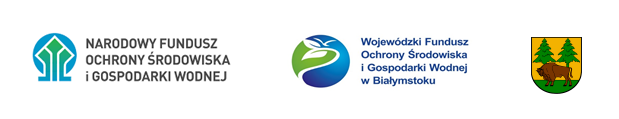 ZGODA NA PRZETWARZANIE DANYCH OSOBOWYCH  I ROZPOWSZECHNIENIE WIZERUNKUW związku z uczestnictwem mojego dziecka:………………………………………………………………………………………………….w Konkursie plastycznym „Oddychaj NATURAlnie - bez smogu!”  organizowanym przez Starostwo Powiatowe w Hajnówce zgodnie z Rozporządzeniem Parlamentu Europejskiego i Rady (UE) 2016/679 z dnia 27 kwietnia 2016 r. w sprawie ochrony osób fizycznych w związku z przetwarzaniem danych osobowych i w sprawie swobodnego przepływu takich danych oraz uchylenia dyrektywy 95/46/WE (ogólne rozporządzenie o ochronie danych), publ. Dz. Urz. UE L Nr 119, s. 1 ze zm. wyrażam zgodę na:Przetwarzanie danych osobowych mojego dziecka (imię i nazwisko, klasa, nazwa przedszkola/szkoły) w zakresie niezbędnym do przeprowadzenia i promocji wyników konkursu.Rozpowszechnianie wizerunku mojego dziecka w (literą X zaznaczyć właściwe):□ publikacjach na stronie internetowej (strona internetowa, facebook)□ wystawie pokonkursowej□ wydawnictwach i w materiałach promocyjnych zgodnie z art. 81 ust. 1 ustawy  z dnia 4 lutego 1994 r. o prawie autorskim i prawach pokrewnych  (Dz. U. z 2021 r. poz. 1062 z późn. zm)Niniejsza zgoda jest dobrowolna i może być cofnięta w dowolnym momencie. Wycofanie zgody nie wpływa na zgodność z prawem przetwarzania, którego dokonano na podstawie zgody przed jej wycofaniem.                                                                    ……………………………………………………                                                                           (data, podpis rodzica / opiekuna prawnego)